РЕЖИМ ДНЯлагеря дневного пребывания «Страна чудес»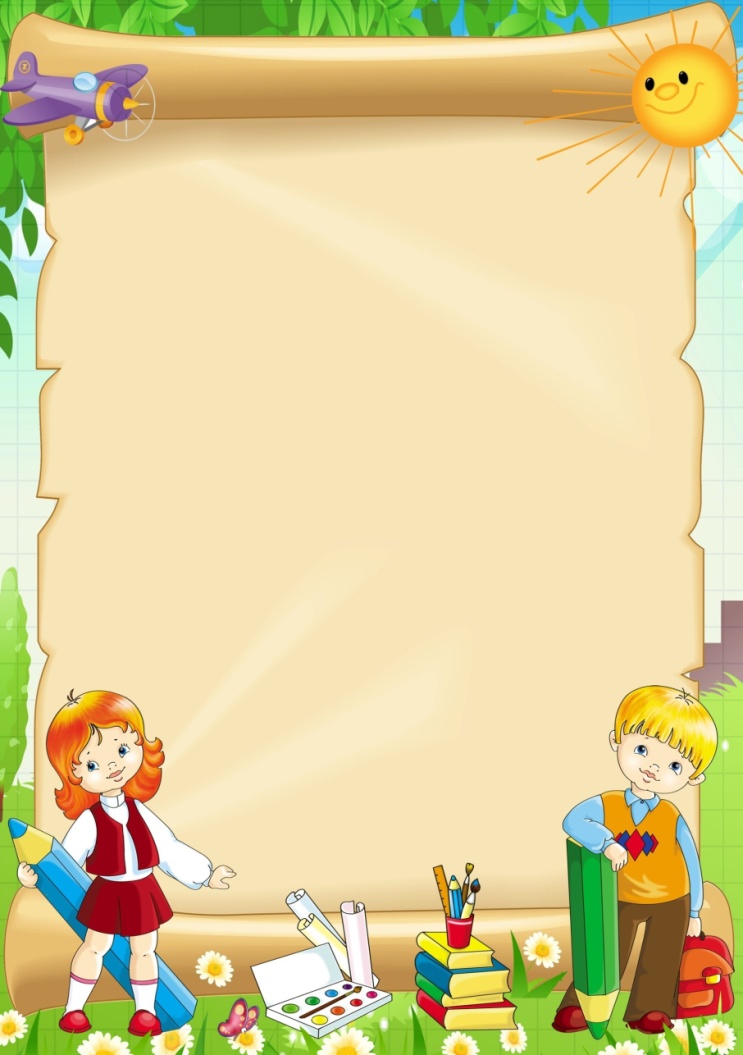 8.30 – 8.35 Встреча детей8.45 – 9.00Зарядка9.00 – 9.15Утренняя линейка. Поднятие государственного флага9.15 – 10.00Завтрак10.00 – 12.00Отрядные и лагерные КТД12.00 – 13.00Оздоровительные процедуры. Минутка здоровья. Минутка релаксации13.00 – 14.00Обед. Подготовка ко сну14.00 – 15.00Час отдыха (дневной сон для детей до 10 лет)Час увлечений (настольные игры) для детей старше 10 лет15.00 – 15.45Работа кружков и секций. Отрядные и лагерные КТД. Подвижные игры.Работа видеозала.15.45 – 16.00Линейка. Вечернее построение, подведение итогов.Спуск Государственного флага.16.00 – 16.30Полдник. Вечерняя пятиминутка «Азбука безопасного движения» (инструктаж по ТБ) Уход детей домой